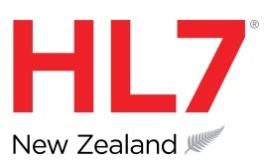 PO Box 32 515, Devonport, Auckland, 0744, New ZealandHL7NZ Board 2022-23 Nomination Form(to be completed and sent to admin@hl7.org.nz (no later than 10am on 16 Nov 2022)Name of Nominee	____________________	_______________________	______________			Print Name			Signature			DateNominated by		____________________	_______________________	______________(Current financial member)	Print Name			Signature			Date			Membership Type (please circle)Individual  /  Student  /  Organisation  (signed on behalf of, the HL7NZ Representative)Seconded by		____________________	_______________________	______________(Current financial member)	Print Name			Signature			Date			Membership Type (please circle)Individual  /  Student  /  Organisation  (signed on behalf of, the HL7NZ Representative)